God of Wonders- Kutless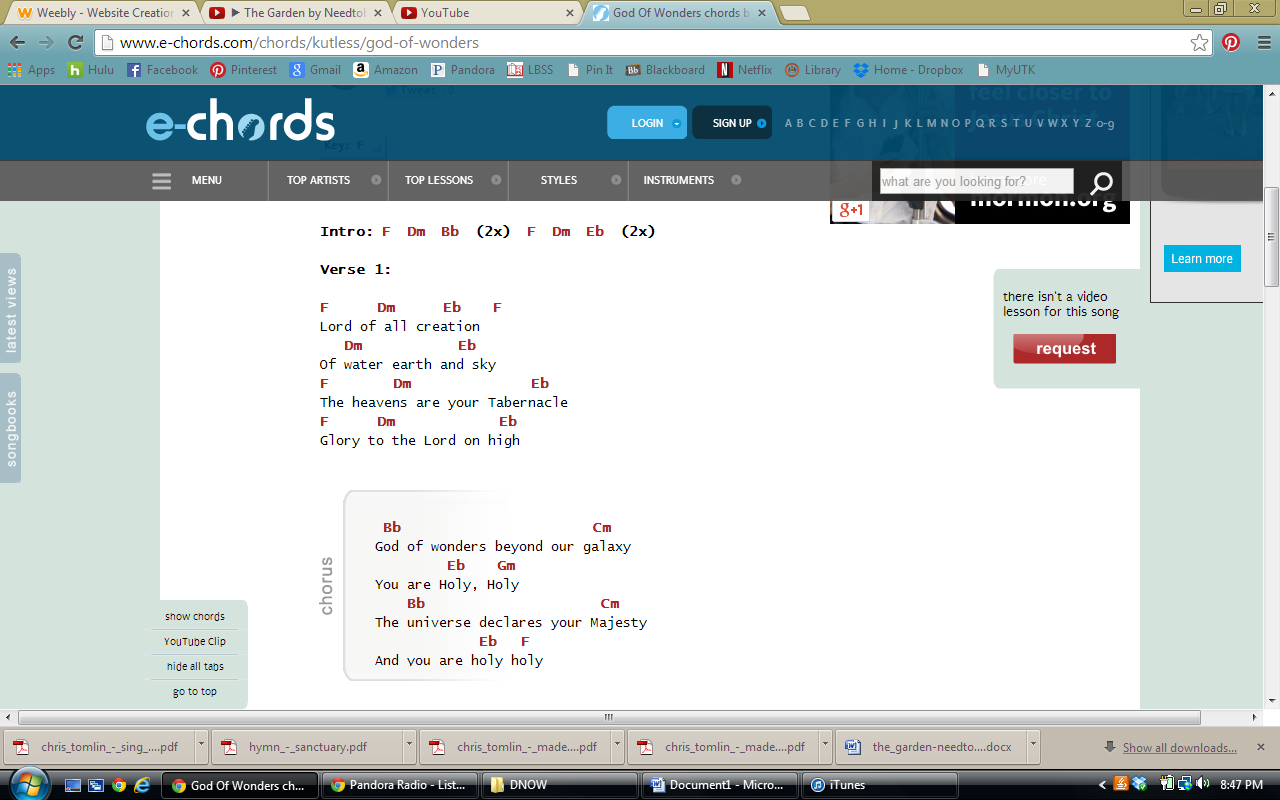 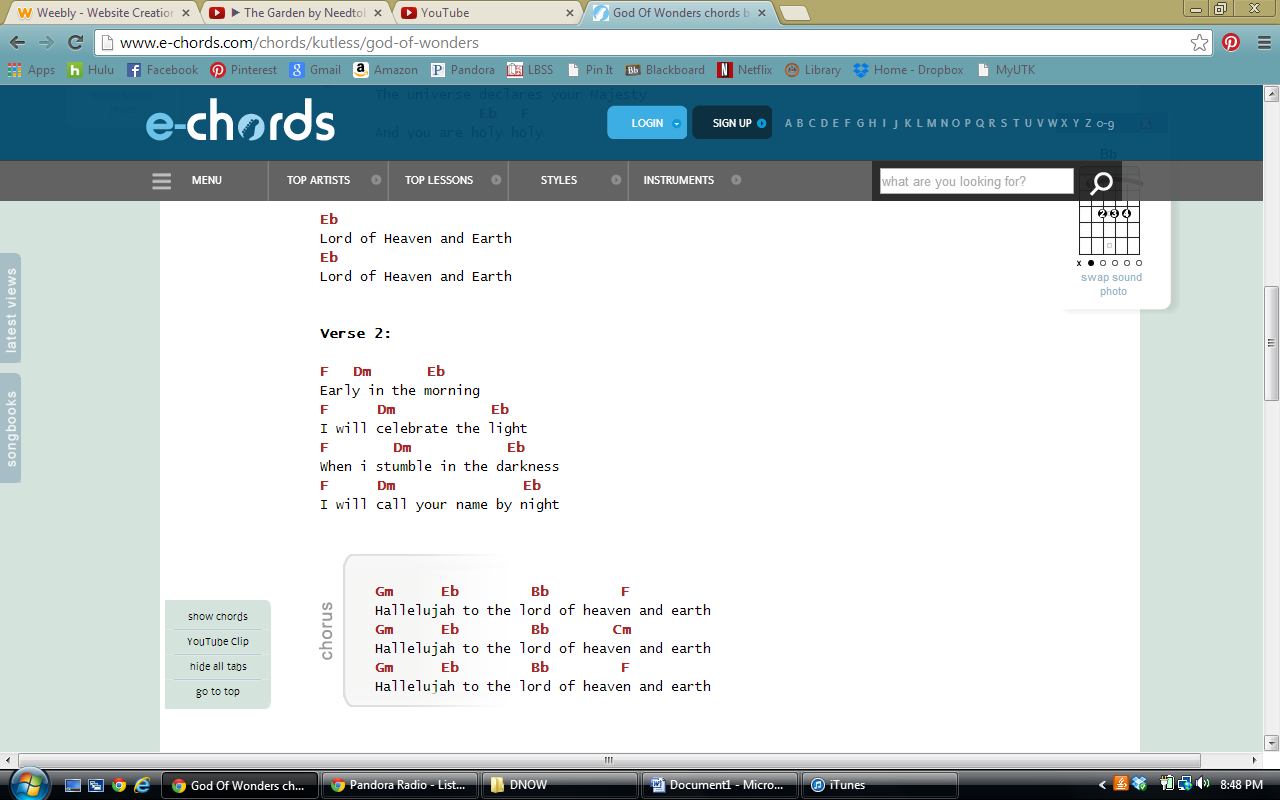 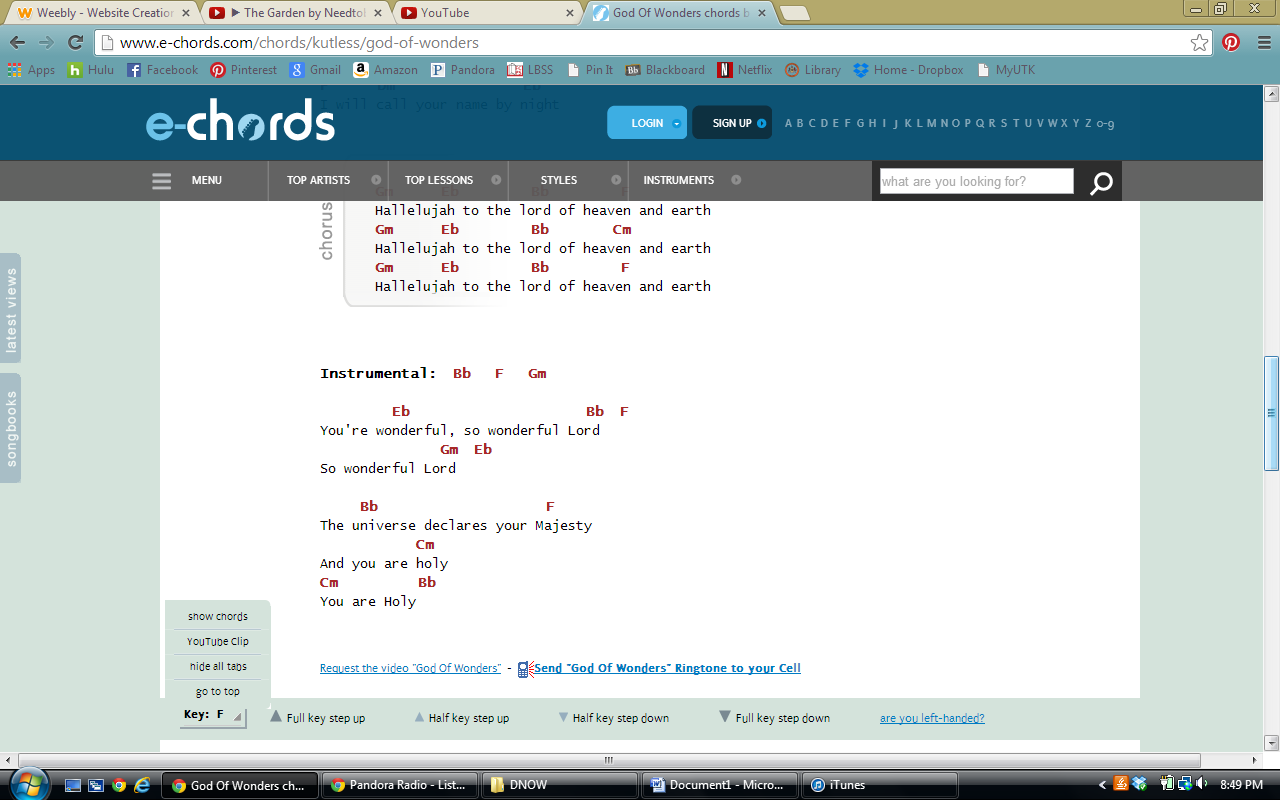 